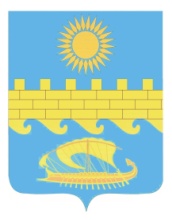 АДМИНИСТРАЦИЯ МУНИЦИПАЛЬНОГО ОБРАЗОВАНИЯ ГОРОД-КУРОРТ АНАПАПОСТАНОВЛЕНИЕот 10 апреля 2017 года								 № 1227город-курорт АнапаОб итогах проведения ежегодного муниципального творческогоконкурса среди руководителей органов территориальногообщественного самоуправления «Весенний марафон» в 2017 годуВ соответствии с постановлением администрации муниципального образования город-курорт Анапа от 31 марта 2015 года № 1372 «Об утверждении Положения о проведении ежегодного муниципального творческого конкурса среди руководителей органов территориального общественного самоуправления «Весенний марафон», Уставом муниципального образования город-курорт Анапа, на основании протокола заседания конкурсной комиссии по подведению итогов ежегодного муниципального творческого конкурса среди руководителей органов территориального общественного самоуправления «Весенний марафон» (далее – конкурс) от 31 марта 2017 года, в целях повышения роли и укрепления статуса руководителей органов территориального общественного самоуправ-ления п о с т а н о в л я ю:1. Присудить:первое место – руководителю органа территориального общественного самоуправления № 86 Виноградного сельского округа Зайцеву Артему Петровичу с выплатой денежной премии в размере 10 000 (десяти тысяч) рублей;второе место – руководителю органа территориального общественного самоуправления № 38 г. Анапы Ивановой Наталье Станиславовне с выплатой денежной премии в размере 8 000 (восьми тысяч) рублей;третье место – руководителю органа территориального общественного самоуправления № 62 Анапского сельского округа Байдикову Дмитрию Афанасьевичу с выплатой денежной премии в размере 6 000 (шести тысяч) рублей;приз «зрительских симпатий» – руководителю органа территориального общественного самоуправления № 55 г. Анапы Яблочковой Ольге Олеговне с выплатой денежной премии в размере 4 000 (четырех тысяч) рублей.2. Осуществить выплату денежной премии руководителям органов территориального общественного самоуправления – участникам конкурса:Блохниной Светлане Николаевне, руководителю органа территориаль-ного общественного самоуправления № 102 Гостагаевского сельского округа, – в размере 2 444 (двух тысяч четырехсот сорока четырех) рублей;Жуковой Зульфие Керимовне, руководителю органа территориального общественного самоуправления № 80 Благовещенского сельского округа, – в размере 2 448 (двух тысяч четырехсот сорока восьми) рублей;Загоруйко Ольге Михайловне, руководителю органа территориального общественного самоуправления № 120 Первомайского сельского округа, – в размере 2 444 (двух тысяч четырехсот сорока четырех) рублей;Наумову Виктору Дмитриевичу, руководителю органа территориального общественного самоуправления № 130 Приморского сельского округа, – в размере 2 444 (двух тысяч четырехсот сорока четырех) рублей;Рябухе Светлане Сергеевне, руководителю органа территориального общественного самоуправления № 95 Гайкодзорского сельского округа, – в размере 2 444 (двух тысяч четырехсот сорока четырех) рублей;Семяновой Тамаре Васильевне – руководителю органа территориального общественного самоуправления № 92 Витязевского сельского округа, – в размере 2 444 (двух тысяч четырехсот сорока четырех) рублей;Чумаковой Елене Александровне, руководителю органа территориаль-ного общественного самоуправления № 4 г. Анапа, – в размере 2 444 (двух тысяч четырехсот сорока четырех) рублей;Штейнбрехер Оксане Ивановне, руководителю органа территориального общественного самоуправления № 113 Джигинского сельского округа, – в размере 2 444 (двух тысяч четырехсот сорока четырех) рублей;Яблочковой Ольге Олеговне, руководителю органа территориального общественного самоуправления № 55 г. Анапа, – в размере 2 444 (двух тысяч четырехсот сорока четырех) рублей.3. Муниципальному казенному учреждению «Межведомственная центра-лизованная бухгалтерия органов местного самоуправления муниципального образования город-курорт Анапа» (Колесникова) осуществить выплату премий руководителям органов территориального общественного самоуправления – победителям конкурса в пределах сумм, предусмотренных настоящим постановлением и подпрограммой «Поддержка хозяйственной деятельности территориального общественного самоуправления в муниципальном образова-нии город-курорт Анапа» муниципальной программы «Развитие гражданского общества в муниципальном образовании город-курорт Анапа».4. Управлению по взаимодействию со средствами массовой информации администрации муниципального образования город-курорт Анапа (Бакуменко) обеспечить информирование населения об итогах конкурса в средствах массовой информации.5. Отделу информатизации и защиты информации администрации муниципального образования город-курорт Анапа (Песоцкий) обеспечить размещение (опубликование) настоящего постановления на официальном сайте администрации муниципального образования город-курорт Анапа в информа-ционно-телекоммуникационной сети «Интернет».6. Контроль за выполнением настоящего постановления возложить на заместителя главы муниципального образования город-курорт Анапа В.Ж. Королева.Глава муниципального образованиягород-курорт Анапа								    С.П. Сергеев